BROOKSIDE PRIMARY SCHOOLRostherne Avenue, Great Sutton, Cheshire, CH66 2EE0151 558 1123     www.brookside.cheshire.sch.uk                                                                                                                        Headteacher – Mr D Orme BA (Hons) NPQH     Deputy Head – Ms J Smith B Ed (Hons) NPQSL“Happy and Successful in Everything we Do!”Dear Parent/CarerYour child has expressed an interest in ‘Fit fusion’ Club. This club will run for 6 weeks and is due to commence Thursday 11th January. If you would like your child to attend please sign and return the slip below to Miss Loney. Places will be offered on a first come first served basis.Your child will need to bring their sports kit (PE trousers or shorts, t-shirt, trainers) and a drink.*The club may sometimes take place outside on the school field so your child may need to bring warmer clothes each week depending on the weather. Miss Loney………………………………………………………………………………………………………………..Fit Fusion clubThis club will run for 6 weeks.KS2 	Thursday (3pm-4pm)                         School Hall                      I give permission for my child ……………………………………………..  class ............ to take part in Fit Fusion ClubSigned.................................................................Emergency contact detail:Name ______________________Mobile _____________________(Year 6 only) - My child may walk home by themselves:          yes               no 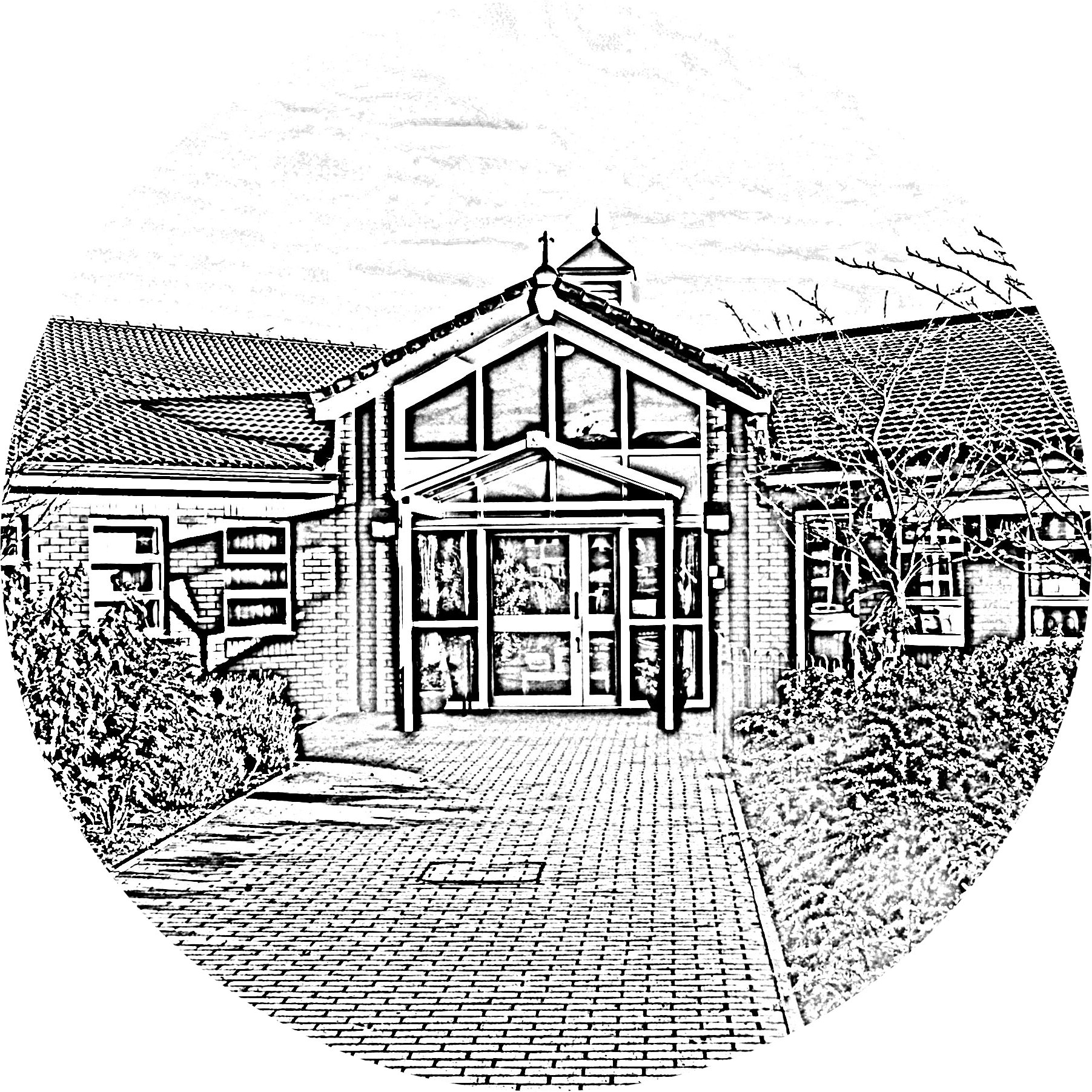 